SLOVENSKÁ ASOCIÁCIA TAEKWONDO WTREALIZOVANÁ TRÉNINGOVÁ JEDNOTKA v TAEKWONDO WTSeminárna prácaMeno a priezvisko: Marek ČopákTrénerstvo: I. Kvalifikačný stupeň Pracovisko: SATKD WTKlubová príslušnosť: Black tiger taekwondo klub SninaDátum odovzdania práce: 28.4.2021OBSAHÚVOD1 TRÉNINGOVÁ JEDNOTKA V TAEKWONDO WT 	41.1 Charakteristika sledovaného športovca 	41.1.1 Výsledky športovca za posledné obdobie 	51.2 Rozbor tréningovej jednotky	61.3 Zaradenie tréningovej jednotky	71.4 Záznam tréningovej jednotky	7ZÁVER 	9ZOZNAM BIBLIOGRAFICKÝCH ODKAZOV 	10ÚVOD	V práci sa zameriame na tréningovú jednotku bojového umenia Taekwondo WT pre juniorského člena klubu Black tiger taekwondo Snina, zaradeného do reprezentácie SR Jakuba Haburaja.1 TRÉNINGOVÁ JEDNOTKA V TAEKWONDO WTTréningová jednotka je základnou organizačnou formou športového tréningu, ktorá má svoju logickú štruktúru a delí sa na štyri časti: úvodnú, prípravnú, hlavnú a záverečnú (Moravec et al., 2007). Taekwondo je bojové umenie, ktoré sa ako forma sebaobrany vyvinulo kombináciou rôznych bojových štýlov, ktoré existovali v Kórei posledných 2000 rokov a niektorých štýlov bojových umení z okolitých krajín. Taekwondo včlenilo prudké priamočiare pohyby a údery z karate, kruhové pohyby z kung-fu s prirodzenými technikami nôh.V novodobej histórii je dôležitý rok 1973 kedy vznikla svetová asociácia taekwondo – WTF. V roku 2017 bola premenovaná na World Taekwondo – WT. Taekwondo WT je jedno z najpopulárnejších bojových umení na svete a jeho súčasť - športový zápas, je od roku 2000 olympijským športom (Angyalová et.al. 2016)Taekwondo WT sa skladá z:- základných techník: seogi (postoje), maki (bloky), jabki (uchopenie), kongkyok (útoky) jirugi(údery), chigi (seky), tzireugi (vpichy), chagi (kopy), a ďalších techník kuki (podržanie) a numigi (hodenie); špeciálnych techník, kde sa využíva kombinácia postojov a techník rúk – blokov a úderov.- poomsae (súborných cvičení)-hosinsul (sebaobrany)-kyokpa (prerážacích techník)-kyorugi (riadeného zápasu podľa pravidiel WT) a sebon- (troj-), dubon- (dvoj-), hanbon- (jedno-) kyorugi (krokové variácie útokov a obrany) (Kiššová, 2011).1.1 Charakteristika sledovaného športovcaSledovaný športovec Jakub Haburaj je reprezentantom nášho klubu Black Tiger Taekwondo Klub Snina a patrí k najúsoešnejším pretekárom klubu v roku 2018, 2019, 2020 v športovom zápase - kyourugy. Má 16 rokov a trénuje v klube od roku 2015 s technickým stupňom 1.keup. Jeho výška je 177 cm a zápasí v kategórii do 63kg junior. Taekwondo začal navštevovať začiatkom roku 2015 ako mladší žiak, v počte 3 tréningové jednotky za týždeň v trvaní tréningovej jednotky 90 minút. Počas rokov trénovania a rastu výkonnosti sa tréningové jednotky v súčasnom období zvýšili na počet 6 tréningových jednotiek taekwondo za týždeň v trvaní 3 x 60 minút a 2 x 90 minút s individuálnymi tréningovými jednotkami v posilňovni, individuálnymi behmi ako aj regenáráciou - sauna.1.1.1 Výsledky športovca za posledné obdobie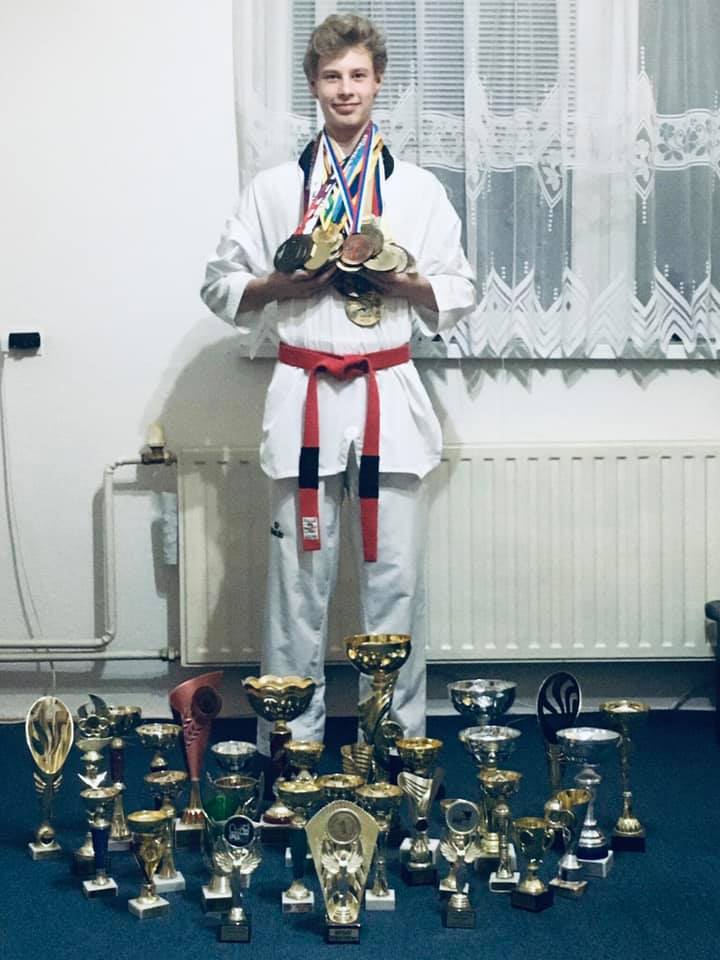 Obrázok 1. Jakub Haburaj (archív klubu)Rok 2018:1. miesto:Falcon Cup 2018 - 1. Kolo Slovenského poháraCobra Cup 2018 - Praha, ČeskoCarpaty Cup 2018 – UkrajinaSakura Cup 2018 - UkrajinaTrenčin Open 2018 - 2. Kolo Slovenského poháraCassovia Open 2018 - 3. Kolo Slovenského poháraPanter Cup 2018 - Humpolec, Česko - JuniorPanter Cup 2018. Humpolec, Česko – KadetKarlovac Open 2018 - ChorvátskoBratislava Open 2018 - 4. Kolo Slovenského poháraBlack Tiger Cup 2018 - 5. Kolo Slovenského poháraIlyo Cup 2018 - 6. Kolo Slovenského poháraSwietorkzyska Olimpiada 2018 - Poľsko Prague Open 2018 - Česko3. miesto 	Puchar Polski - Ostrowiecs, PoľskoBez umiestnenia: Jastreb Open 2018 - ChorvátskoTitul: Majster Slovenska športový zápas - 57 Kg KadetRok 2019:1. miesto:2.2.2019, Rimavská Sobota, 1. Miesto 13.4.2019, Trenčín, 1. Miesto4.5.2019, Košice, 1. Miesto18.5.2019, Praha, 1. Miesto 25.5.2019, Karlovač, 1. Miesto 1.6.2019, Bratislava, 1. Miesto28.9.2019, Snina, 1. Miesto4.10.2019, Hradec Králové, 1. Miesto9.11.2019, Užhorod, 1. Miesto2. miesto:2.11.2019, Praha, 2. Miesto 16.11.2019, Košice, 2. Miesto 6.4.2019, ivanofrankovs - Ukrajina, 3. Miesto14.12.2019, Snina, 3. MiestoRok 2020:1.2.2020, Rimavská Sobota, 1. Miesto22.2.2020, Ľubľana - Slovinsko, G1, 3. Miesto1.2 Rozbor tréningovej jednotky Tréningová jednotka je základom športového tréningu. Plánovanie tréningovej jednotky si vyžaduje čas, skúsenosti a sledovanie daného športovca. Najúčinnejšie tréningové jednotky sú zamerané na jeden cieľ, napríklad na zdokonaľovanie pohybových zručností či rozvoj pohybových schopností. V tejto tréningovej jednotke sa zameriame hlavne 
na výbušnosť dolných končatín. Výbušnosť rozvíjame intenzitou 30 – 60%. Dôležité je trvanie série. Počet opakovaní závisí aj od druhu cvičenia. Pri cvičeniach, kde sa vykonáva dlhšia dráha pohybu alebo sa pracuje s ťažšou hmotnosťou, bude počet opakovaní nižší, pretože jedno opakovanie bude trvať dlhšiu dobu ako v prípade cvičení s kratšou dráhou pohybu alebo u cvičení vykonávaných nižšou hmotnosťou. Športovec okrem rozvoja silových schopností musí trénovať aj samotnú športovú disciplínu a preto nemôže celú svoju energiu venovať rozvoju silových schopností (Feč et.al. 2013).1.3 Zaradenie tréningovej jednotkyTáto tréningová jednotka je určená pre obdobie, kedy sa športovec nachádza medzi turnajmi. V mikrocykle zradíme túto tréningovú jednotku do stredu mikrocyklu (streda, štrvtok), kedy je telo pripravené na záťaž a je dostatočne zregenerované po víkende a technickom tréningu zo začiatku týždňa.1.4 Záznam tréningovej jednotkyZÁVERCieľom tejto práce práce bolo poukázať na tréningovú jednotku, ktorá bola zameraná prevažne na rozvoj výbušnej sily u športovca taekwonda. Tréningová jednotka sa orientuje na prípravu vrcholových športovcov pred súťažou športového zápasu.ZOZNAM BIBLIOGRAFICKÝCH ODKAZOV1. ANGYALOVÁ, N. a kol. 2016. Pracovné listy vzdelávacieho programu tréner Taekwondo WT I. kvalifikačného stupňa. Košice: SATKD WTF, 2016. 5-11 s.2. FEČ,R. – FEČ,K.: Teória a didaktika športového tréningu. 1. vyd. Košice: Univerzita Pavla Jozefa Šafárika v Košiciach, 2013. 264 s. ISBN 978-80-8152-087-73. KIŠŠOVÁ, N. 2011. Systematika techník v Taekwondo WTF: seminárna práca. Banská Bystrica: FHV, 2011.4. MORAVEC, R. et al. 2007. Teória a didaktika výkonnostného a vrcholového športu.Bratislava: FTVŠ UK, 2007. 240 s. ISBN 978-80-89075-31-7Častrvania 60´ČasťtréningovejjednotkyObsah a metodický postupOrganizácia/nákresPoznámky/pomôcky      02´20´30´08´ÚvodnáčasťPrípravnáčasťHlavnáčasťZáverečnáčasťFormálna časť:(organizačná)Nástup, hlásenie Oboznámenie s cieľom hodinyRušná časť:(rozohriatie)Beh po obvode telocvične voľné tempo po cca 5 minútach zaradíme na povel zmeny smeru (tliesknutie)podrep výskok (2x tliesknutie)sed na zadok (3x tliesknutie)zakopávanie, dvíhanie kolien, predkopávanie, klus bokom, násobené odrazy, prekračovanie bokom, vykopávanie dolnej končatiny vystretej, kráčame na každý tretí krok výpad paže do vzpaženia a výmena, výpad následne rotácia v trupe Ľ/P (všetký cvičenia vykonávame na obidve strany)-Strečing dynamický – rozcvičenie hlavy (naťahovanie, krúženie hlavou), rúk (rozcvičenie kĺbov ruky, mierne ponaťahovanie svalov rúk), trupu (krúženie trupom, záklon, predklon, naklonenie sa do strán), naťahovanie svalov na dolných končatinách - predklon so spojenými nohami, pomaly rozširovať nohy, striedavé priťahovanie sa raz k pravej, neskôr k ľavej nohe, široký sed, „prekážkový“ sed, uvoľnenie trupu, bedier a svalov- Mobilizačné cvičenia zamerané na zvýšenie pohyblivosti v kĺboch, chrbtici.Expozičná/Fixačná- Kopanie základných techník – ap chagi, dollyeo chagi, yeop chagi, nareyeo chagi(na každú nohu 20x), nízka intenzitaz výpadu ap chagi maximálne úsilie 10x pravá/ľavápostavenie v postoji zoskok z bedničky na Ľ/P stranu 10x dollyeo chagipreskok atletickej prekážky 2x dollyeo chagi (10x vľavo/10x vpravo)expander zachytený o rebrinu steping stále natiahnutý – na povel 2x dollyeo chagi max úsilie 10x P/ĽKaždý individuálne:kľak na kolenách následne výskok do podrepu s protipohybomkľak na kolenách s dynamickým presunom do podrepu a výskok, s vystretými nohamipodprep výskok s vyťahovaním kolien k hrudníkuvypád s výskokom a dopadom do opačného postavenia vo výpadeCvičenia vykonávame 6x (ak je potrebné na každú stranu) v 2-3 sériach podľa schopnosti cvičencov, medzi sériami 3min. pauzaUpokojujúca časť: Statický strečingFormálna časť:(organizačná) -Nástup cvičencov a zhodnotenie tréninguNástup cvičencov vedľa seba. Cvičenci bežia za sebou po obvode telocvičneCvičenci si nájdu miesto v telocvični aby sa im dobre cvičilo a mali dostatok miesta.  Cvičenci sa postavia na dĺžku do stredu telocvične do dvojíc oproti sebe.Po vykonaní si vymenia v dvojici úlohy jeden drži lapy a cvičenia vykonáva druhýIndividuálne záverečné natiahnutie.Všetci sa postavia na nástup vedľa seba. Disciplína.Dbáme na správne vykonávanie cvičení, cvičenia sa vykonávajú uvoľnene, zľahka. Dbať na správne vykonávanie cvičení2 lapy každá dvojica1x pevná lapa (kocka) do dvojice, atletická prekážka, expander, vyvýšená bedňaPo základnom rozkopaní cviky zamerané na výbušnosť dolných končatín.Dávať pozor aby nevznikli zranenia.Strečing na konci tréningovej jednotky nie je dynamický, cviky nevykonávame kmitaním, ale postupným pomalým naťahovaním v nízkej intenzite.